JANVIER  dans la classe des petites/moyens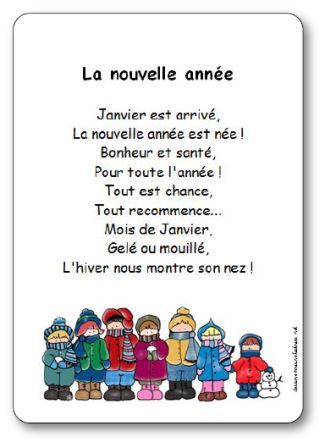 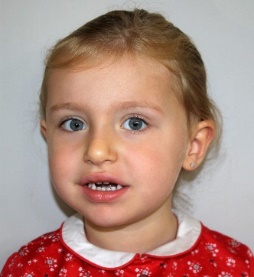 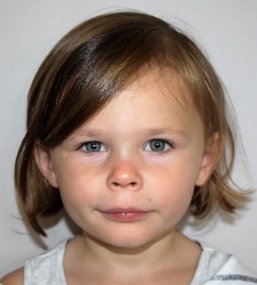 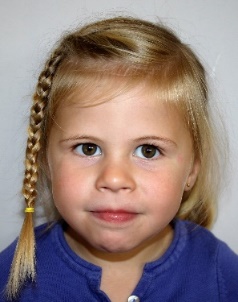 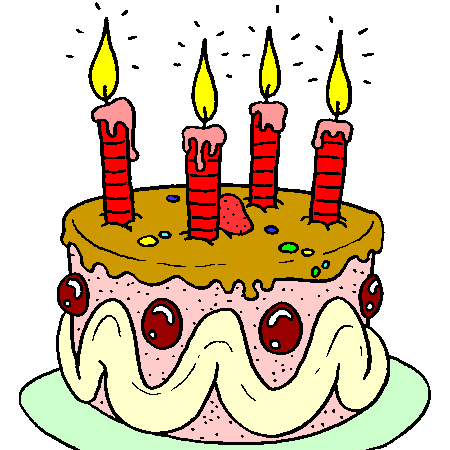 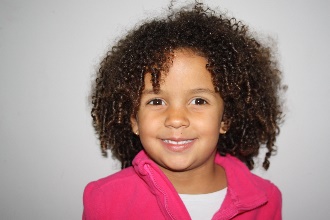 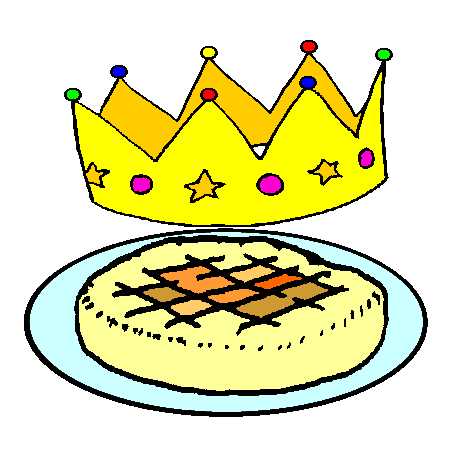 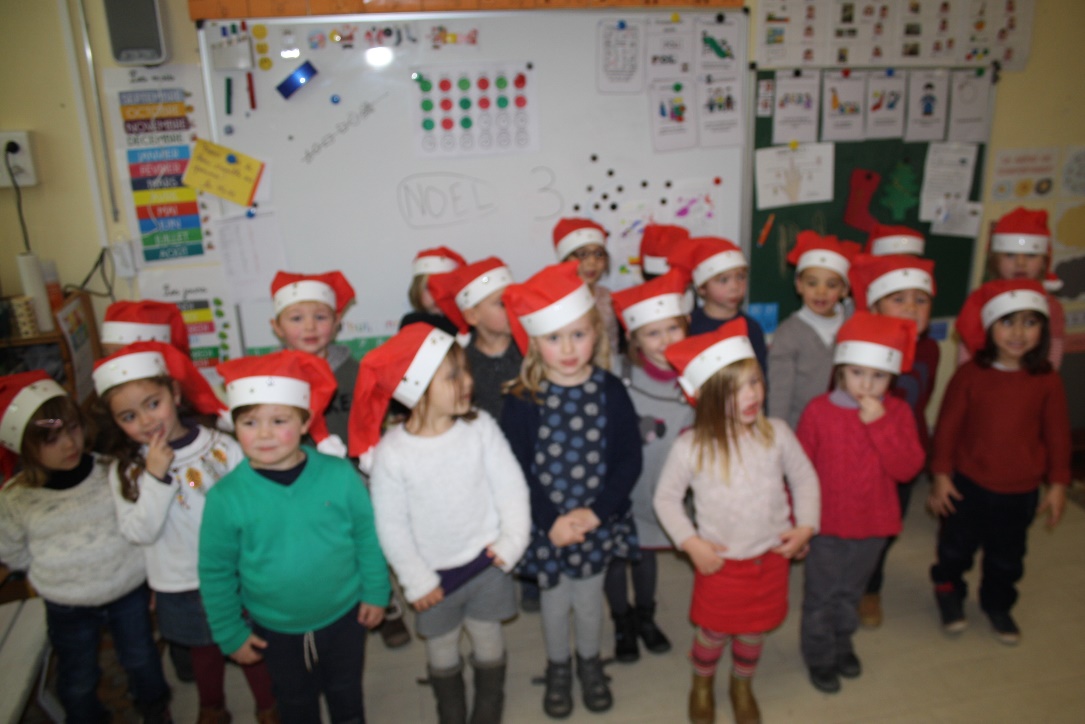 